Al consiglio direttivo dell’Associazione “CO.GE”MODULO DI RICHIESTA DI AMMISSIONE A SOCIO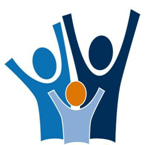 Il/la sottoscritto/a Nome: ____________________________Cognome:________________________________Nato a:____________________________Provincia:_____Nazione:____________________il:___/___/_____residenza via________________________________n°_____CAP.:______Comune di:_____________________ Provincia:_____  Telefono:_____________________ e-mail __________________@____________ CODICE FISCALE_______________________CHIEDEdi entrare a far parte in qualità di SOCIO dell’Associazione “CO.GE.”A tal fine dichiara di avere preso visione dello Statuto, di approvarlo in ogni sua parte e di condividere i principi e le finalità dell’Associazione e si impegna a perseguirne gli scopi.A tal fine dichiara di esonerare l'Associazione “CO.GE” da ogni responsabilità per tutti i danni, fisici e/o patrimoniali, che potranno derivare al sottoscritto dallo svolgimento delle attività organizzate dall’associazione nel caso non siano diretta conseguenza di dolo o colpa grave dell'Associazione stessa. Firma………………………………………………Orzinuovi,…………..CONSENSO AL TRATTAMENTO DEI DATI PERSONALIIo sottoscritto/a, _________________________, nella qualità di interessato, letta la suddetta informativa resa ai sensi dell’art. 13 GDPR, autorizzo/do il consenso al trattamento dei miei dati personali, da svolgersi in conformità a quanto indicato nella suddetta informativa e nel rispetto delle disposizioni del GDPR e del D.Lgs. n. 196/03 (*)alla diffusione del mio nome e cognome, della mia immagine o di video che mi riprendono nel sito istituzionale, nei social network (es. pagina Facebook/Instagram/Youtube) e sul materiale informativo cartaceo dell’Associazione, per soli fini di descrizione e promozione dell’attività istituzionale, nel rispetto delle disposizioni del GDPR e del D.Lgs. n. 196/03 e delle autorizzazioni/indicazioni della Commissione UE e del Garante per la Protezione dei Dati Personali (**)________________, lì ______________	      L’INTERESSATO (firma leggibile)    ___________________________Io sottoscritto/a _____________________________________, nella qualità di genitore di mio figlio/a _____________________________________, in conformità alle norme sulla responsabilità genitoriale di cui agli artt. 316, 337 ter e 337 quater del codice civile, letta la suddetta informativa resa ai sensi dell’art. 13 GDPR, autorizzo/do il consenso al trattamento dei dati personali, comuni e “particolari”, di mio figlio/a, da svolgersi in conformità a quanto indicato nella suddetta informativa. (*)alla diffusione del nome e cognome di mio figlio, della sua immagine o di video che lo riprendono, nel sito istituzionale, nei social network (es. pagina Facebook/Instagram/Youtube) e sul materiale informativo cartaceo dell’Associazione, per soli fini di descrizione e promozione dell’attività istituzionale, nel rispetto delle disposizioni del GDPR e del D.Lgs. n. 196/03 e delle autorizzazioni/indicazioni della Commissione UE e del Garante per la Protezione dei Dati Personali (**)______________, lì __________________Il padre ( firma leggibile)________________________      la madre  (firma leggibile)  _________________________Il/la sottoscritto/a, consapevole delle conseguenze amministrative e penali per chi rilasci dichiarazioni non corrispondenti a verità, ai sensi del DPR 245/2000, dichiara di aver effettuato la scelta/richiesta in osservanza delle disposizioni sulla responsabilità genitoriale di cui agli artt. 316, 337ter e 337quater del Codice Civile, che richiedono il consenso di entrambi i genitori.(*) Il consenso al trattamento è indispensabile ai fini del perseguimento delle finalità associative e quindi la mancata autorizzazione comporta l’impossibilità di perfezionare l’adesione o il mantenimento della qualifica di socio(**) Il consenso al trattamento è facoltativo